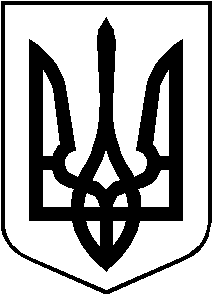 	ПРОЄКТРОЖИЩЕНСЬКА МІСЬКА радаЛУЦЬКОГО РАЙОНУ ВОЛИНСЬКОЇ ОБЛАСТІвосьмого скликанняРІШЕННЯ   березня 2024 року                                                                                   № 42/  Про передачу основних засобів, необоротних матеріальних активів, малоцінних швидкозношувальних предметів з балансуРожищенської міської ради на баланс комунального підприємства «Дільниця благоустрою» Рожищенської міської ради       Відповідно до статті 60 Закону України «Про місцеве самоврядування в Україні», рекомендації постійної комісії з питань комунальної власності, житлово - комунального господарства та благоустрою, енергозбереження та транспорту, будівництва та архітектури від ___ 2024 року № ___ , міська рада ВИРІШИЛА:Передати з балансу Рожищенської міської ради на баланс комунального підприємства «Дільниця благоустрою» Рожищенської міської ради основні засоби, необоротні матеріальні активи, малоцінні швидкозношувальні предмети згідно додатка.Комунальному підприємству «Дільниця благоустрою» Рожищенської міської ради та відділу бухгалтерського обліку та звітності Рожищенської міської ради здійснити необхідні організаційно - правові заходи щодо приймання-передачі основних засобів згідно з чинним законодавством.Контроль за виконанням цього рішення покласти на постійну комісію з питань комунальної власності, житлово-комунального господарства та благоустрою, енергозбереження та транспорту, будівництва та архітектури.Міський голова						            Вячеслав ПОЛІЩУКОлена Войтович 215 41                                                                                Додаток                                                                                                                  до рішення міської ради       від 28.03.2024 року №_____№п/пІнвентарний номерНайменуванняДата введення в експлуатаціюКількістьПервісна вартістьЗносБалансова вартість11013300002Ігровий комплекс ведмежий (смт.Дубище)2018160188,007223,2852964,7221013300003Автобусні зупинки (с.Тихотин)2007522985,0012641,7510343,2531013300015Благоустрій (с.Рудка-Козинська забор,асфальт вул..Центральна)19751215083,0021508341013300016Благоустрій майданчик с.Переспа2018124923,005066,4519856,5551013300058Дитячий ігровий майданчик (с.Оленівка)2016121610,0012101,609508,4061013300123Дорога Топільне-Дмитрівка20121528538,00528538,0071013300124Дорога вул.Квітнева (с.Топільне)20121311278,00311278,0081013300125Дорога вул..Миру (с.Топільне)20121121152,00121152,0091013300126Дорога вул..Садова (с.Топільне)20121210950,00210950,00101013300127Дорога вул..Ювілейна        (с. Топільне)2012124246,0024246,00111013300128Дорога до бригади  с.Кобче19761165597,00165597,00121013300129Дорога до кладовища с.Іванівка20121114026,0063186,9050839,10131013300130Дорога до свинокомплексу с.Кобче1976149680,0049680,00141013300131Дорога вул..Тананайко с.Літогоща2014153162,0023922,3029239,70151013300132Дорога с.Кобче19871449859,00449859,00161013300133Дороги  с.Рудка,Козин197511687056,001687056,00171013300152Залізобетонна огорожа кладовище с.Крижівка2020122990,003448,5019541,50181013300153Залізобетонна огорожа кладовища с.Луків2020127071,004060,6523010,35191013300159Зупинка громадського транспорту с.Пожарки2018232000,009600,0022400,00201013300160Зупинковий павільйон с.Переспа2019118500,003229,0015271,00211013303059Зупинковий павільйон с.Переспа2019118500,013229,0015271,01221013303060Зупинковий павільйон с.Переспа2019120000,003454,0016546,00231013300207Огорожа кладовища смт.Дубище2014182408,0043201,2039206,80241013300208Огорожа кладовища смт.Дубище2014139600,0022800,0016800,00251013300209Огорожа кладовища с.Рудня2010168930,0027571,5041358,50261013300224Підїздні шляхи с.Пожарки1976127659,0027659,00271014803113Гойдалка металева 2с.Топільне2016111230,004973,006257,00281014830304Гойдалка подвійна металева смт.Дубище201819148,003290,405857,60291014803114Карусельвелика с.Топільне202019890,004380,005510,00301113000125Ігровий комплекс «Городок»2021126673,0013336,5013336,50311113000278Бруси с.Переспа202113708,001854,001854,00321113000279Гойдалка підвісна с.Переспа202114704,002352,002352,00331113000284Гойдалка підвісна с.Переспа202115300,002650,002650,00341113000123Гойдалка підвісна металева с.Топільне202116150,003075,003075,00351113000122Карусель мала с.Топільне202115000,002500,002500,00361113000280Лава  с.Переспа202112701,001350,501350,50371113000282Опора для віджимання с.Переспа202111570,00785,00785,00381113000281Опора для віджимання с.Переспа202112418,001209,001209,00391113000241Паркові лавки с.Переспа202169692,004846,004846,00401113000277Перекладина для підтягування с.Переспа202114836,002418,002418,00411113000276Снаряд для вправ на прес с.Переспа202115292,002646,002646,00421113000275Снаряд для вправ на спину с.Переспа202115409,602704,802704,80431113000292Спортивний елемент (горка) с.Переспа202112200,001100,001100,0044111300296Спортивний елемент(драбинка з двох сторін)с.Переспа202113000,001500,001500,00451113000294Спортивний елемент (трикутником драбинка)с.Переспа202111600,00800,00800,00461113000293Спортивний елемент (турнік)с.Переспа202114000,002000,002000,00471113000283Шведська стінка с.Переспа202114886,002443,002443,0048Рах.1812Зупинки автобусні с.Рудка-Козинська 449Табличка с.Рудка-Козинська150Вивіска с.Духче1150,00150,0051Вивіска с.Сокіл1150,00150,0052Споруди на кладовищі с.Рудка-Козинська2531013300078Ворота відкатні (клад.Рудня)201518400,002080,006320,00541013300079Ворота відкатні (клад.Рудня)201519400,002325,007075,00551013300081Ворота розпашні для проєму (с.Рудня кладов.)201519102,002275,306826,70561013300290Хвіртка(с.Рудня) кладовище201512700,002700,00